Bangladesh Medical Association (BMA)List of Life Member-7836. BMA Magura BranchSl NoVoter NoVoter Details1Voter NoLM-3600001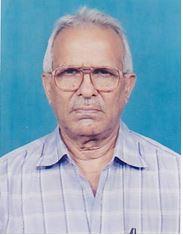 DR. KAZI TARIFUZZAMANF/Name: M/Name: BM & DC Reg. No: NID: Cell: Address: General Practitioner
Bhainay Moor
Magura.Blood Group: 2Voter NoLM-3600002No ImageDR. SADEQUL ISLAMF/Name: M/Name: BM & DC Reg. No: NID: Cell: Address: Consultant Medicine
Sadar Hospital
Magura.Blood Group: 3Voter NoLM-3600003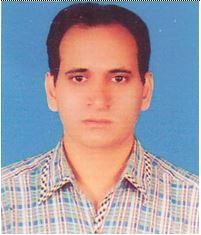 DR. MD. SHAHIDUR RAHMANF/Name: M/Name: BM & DC Reg. No: NID: Cell: Address: Medical Officer
Mohommadpur UHC
Magura.Blood Group: 4Voter NoLM-3600004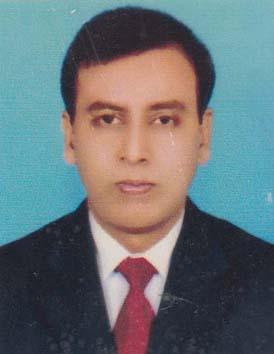 DR. JAYANTA KUMAR KUNDUF/Name: Late. Jagabandhu KunduM/Name: Rasmanjuri KunduBM & DC Reg. No: 19692NID: 5525709156365Cell: 01712922879Address: Chaul Potti, Bazarpara, MaguraBlood Group: B+5Voter NoLM-3600005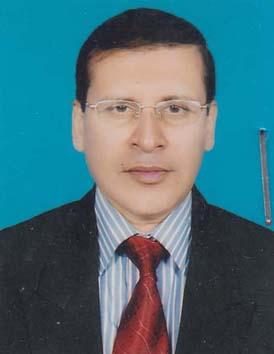 DR. MD. ALIMUZZAMANF/Name: Late. Anower UddinM/Name: Mrs. Saharey BenuBM & DC Reg. No: 13800NID: 5525709155363Cell: 01711409898Address: Asst. Prof. SSMC DhakaBlood Group: A+6Voter NoLM-3600006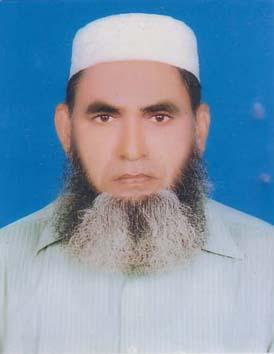 DR. MD MUKTADUR RAHMANF/Name: Md Abed Uddin MiaM/Name: Mrs Salema KhatunBM & DC Reg. No: 13159NID: Cell: 01711949007Address: Magura Sadar OspitalBlood Group: 7Voter NoLM-3600007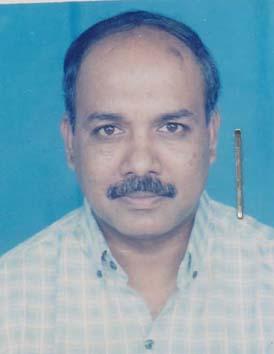 DR. SK. MD. MANZUR RAHMANF/Name: SK. MD. Wazed AliM/Name: Ambia BegumBM & DC Reg. No: 17318NID: 5525709150891Cell: 01715384820Address: 22/3, College Para, MaguraBlood Group: B+8Voter NoLM-3600008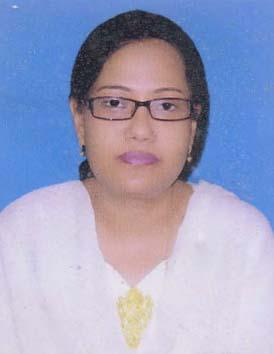 DR. SHAMSUN NAHARF/Name: Khorshed AlamM/Name: Sazeda BegamBM & DC Reg. No: 29277NID: 0925402536736Cell: 01712284277Address: Sadar Hospital, MaguraBlood Group: AB_po9Voter NoLM-3600009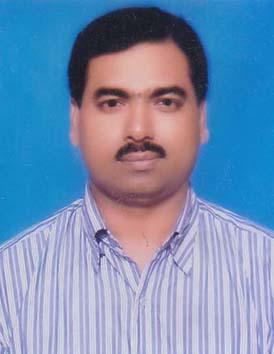 DR. BIKASH KUMAR SIKDERF/Name: Lt. Debendra Nath SikderM/Name: Maya Rani SikderBM & DC Reg. No: 25823NID: 5525709152890Cell: 01715119774Address: Medical Officer, Sadar Hospital, MaguraBlood Group: B+10Voter NoLM-3600010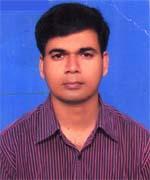 DR. MD. ROKONUZZAMANF/Name: Late. Md. Kaosar MollaM/Name: Late. Mrs. Rabeya KhatunBM & DC Reg. No: 37287NID: 5525703113916Cell: 01720000436Address: Hospital para, MaguraBlood Group: A+11Voter NoLM-3600011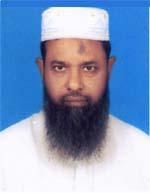 DR. MD. SAIFUL ISLAMF/Name: Late. Md. Abdul GafurM/Name: Late Mst. Kursi KhatunBM & DC Reg. No: 21102NID: 5525709154003Cell: 01715251749Address: Council Para, MaguraBlood Group: O+12Voter NoLM-3600012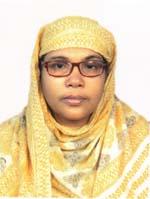 DR. NURUNNAHAR MINAF/Name: Md. Afsar Uddin MollahM/Name: Mrs. Zarina BegumBM & DC Reg. No: 41313NID: 5525709154002Cell: 01714634358Address: Council Para, MaguraBlood Group: O+13Voter NoLM-3600013No ImageDR. MD. MASUDUL HAQUEF/Name: Md. Zahurul HaqueM/Name: Mst. Mazeda KhatunBM & DC Reg. No: NID: Cell: 01715-119110Address: Address:Medical Officer, Magura Diabitic Hospital, MaguraBlood Group: 14Voter NoLM-3600014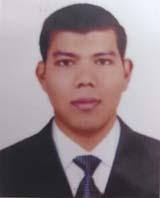 DR. PRINCE SAHAF/Name: Paritosh SahaM/Name: Shikha SahaBM & DC Reg. No: 78196NID: 19912695044000191Cell: 01714440945Address: Vill: Satrujitpur, P.O: Satrujitpur Dist: Magura.Blood Group: B+15Voter NoLM-3600015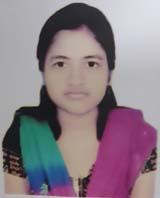 DR. SAGORIKA ROYF/Name: Late. Nishi Kanta RoyM/Name: Bandona RoyBM & DC Reg. No: 94674NID: 19944122303000010Cell: 01775721290Address: Magura Sadar, Magura.Blood Group: B+16Voter NoLM-3600016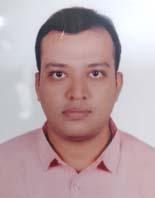 DR. NIRJHAR BISWASF/Name: Nikhil Ranjan BiswasM/Name: Rekha Rani BiswasBM & DC Reg. No: 92680NID: 19945518535000247Cell: 01755213947Address: Upazilla Heaith Complex, Dhanbari Tangail.Blood Group: B+17Voter NoLM-3600017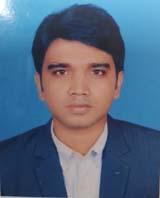 DR. SABBOSACHI BISWASF/Name: Dr. Sushanta BiswasM/Name: Anima BiswasBM & DC Reg. No: 91159NID: 1018638450Cell: 01771452100Address: House-66, Natun Bazar, Post- Magura, Thana- Magura Sadar, Dist: Magura.Blood Group: A+18Voter NoLM-3600018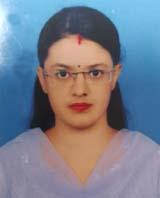 DR. BROTI PROMA BIPLABF/Name: Biplab Kanti MondalM/Name: Bandona Rani MozumderBM & DC Reg. No: 93698NID: 7769108585Cell: 01763286453Address: House-66, Natun Bazar, Post- Magura, Thana- Magura Sadar, Dist: Magura.Blood Group: B+19Voter NoLM-3600019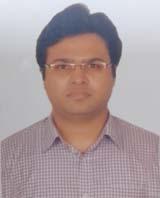 DR. NIRUPOM KUMAR SIKDERF/Name: Nirmal Kumar SikderM/Name: Shapna Rani SikderBM & DC Reg. No: 65062NID: 2617272869489Cell: 01723969576Address: Magura Diabetic Hospital Magura Sadar, Magura.Blood Group: B+20Voter NoLM-3600020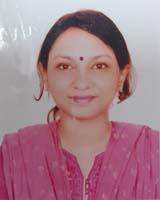 DR. UPAMA SAHAF/Name: Dipak Kumar SahaM/Name: Mita SahaBM & DC Reg. No: 79968NID: 19922695410000198Cell: 01715365642Address: Surjer Hashi Clinic MR Road, Magura Sadar, Magura.Blood Group: AB+21Voter NoLM-3600021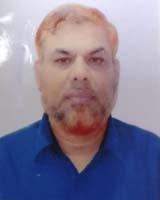 DR. MUNSHI MD. SADULLAHF/Name: Late. Munshi Md. Sirajul IslamM/Name: Late. Rezia BegumBM & DC Reg. No: 19087NID: 6440374889Cell: 01712290488Address: 2/2, Khan Para (PT9 Para), Magura.Blood Group: B+22Voter NoLM-3600022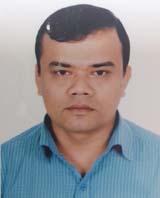 DR. NIRMOL KUMAR BISWASF/Name: Nikhil Chandra BiswasM/Name: Konika BiswasBM & DC Reg. No: 44514NID: 19812697557395618Cell: 01815950632Address: Kesob Moor, Magura Sador, Magura.Blood Group: B+23Voter NoLM-3600023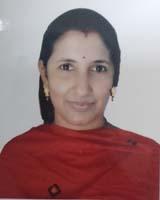 DR. JULI CHOWDHURYF/Name: Late. Anil ChowdhuryM/Name: Sipra DeyBM & DC Reg. No: 44513NID: 19815976491133Cell: 01815950633Address: Kesob Moor, Magura Sador, Magura.Blood Group: A+24Voter NoLM-3600024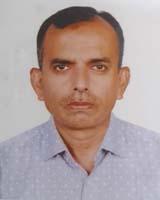 DR. MD. RAEES-UZ-ZAMANF/Name: Md. YunusM/Name: Sufia BegumBM & DC Reg. No: 18299NID: 4640952679Cell: 01712007302Address: Vill: Parnanduali, P.O: Magura Upazila: Magura Sadar, Dist: Magura.Blood Group: AB+25Voter NoLM-3600025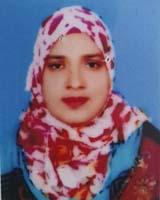 DR. DILARA AKBAR LABONIF/Name: Muhammad Ali AkbarM/Name: Farida YesminBM & DC Reg. No: 54833NID: Cell: Address: TTDC Para Vaina Magura.Blood Group: B+26Voter NoLM-3600026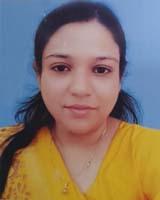 DR. SWAPNA RAYF/Name: Mukunda Muraree RayM/Name: Ratna Rani RayBM & DC Reg. No: 87830NID: 1009270594Cell: 01978933003Address: Vill: Chukenagor, P.O: Arpara, Upazila: Shalikha Dist: Magura.Blood Group: A+27Voter NoLM-3600027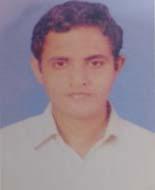 DR. MAMUN-UR-RASHIDF/Name: Md. Abdul MazidM/Name: Mrs. Hasina AkterBM & DC Reg. No: 76363NID: 19925518511000168Cell: 01915097127Address: Vill: Poragachi, Post: Arpara, Upazilla: Shalikha, Dist: Magura.Blood Group: B+28Voter NoLM-3600028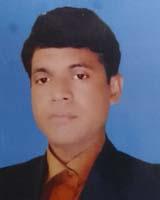 DR. MD. ABBAS UDDINF/Name: Late. Habibur RahmanM/Name: Jarina KhatunBM & DC Reg. No: 50695NID: 0695111185432Cell: 01729349297Address: Vill + P.O: Sharu Shuna P.S: Shalikha, Dist: Magura.Blood Group: A+29Voter NoLM-3600029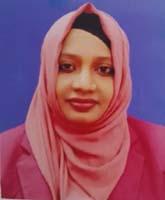 DR. MST. SUMI AKTARF/Name: Md. Shahjahan HossainM/Name: Mst. Pushiya BegumBM & DC Reg. No: 97382NID: 5085241007Cell: 01877871678Address: Vill: Modhukhali, Post office: Pulum Thana: Shalikha, Dist: Magura.Blood Group: AB+30Voter NoLM-3600030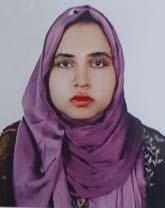 DR. SHABNAM MUSTARIF/Name: Md. Abdul Hoque PramanikM/Name: Husne Ara BegumBM & DC Reg. No: 50928NID: Cell: 01624545228Address: College Para, Sadar, Magura.Blood Group: B+31Voter NoLM-3600031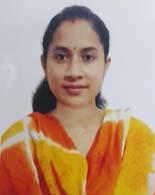 DR. JUI NIPA MONALISHAF/Name: Sushanta Kumar BiswasM/Name: Karuna BiswasBM & DC Reg. No: 89216NID: 19935518511000200Cell: 01622361189Address: Notun Bazar, Magura.Blood Group: B+32Voter NoLM-3600032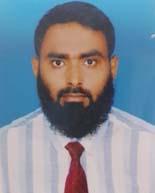 DR. SAYAD MD. MASHIUL AZAMF/Name: Sayad Abu BakarM/Name: Muslima BakarBM & DC Reg. No: 57064NID: 8691774742Cell: 01912810745Address: Vill: Ichakhada, Post: Hazrapur Thana: Magura, Dist: Magura.Blood Group: B+33Voter NoLM-3600033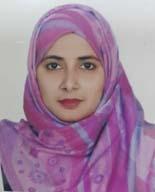 DR. SUMAIYA AKTERF/Name: Md. Abdul MazidM/Name: Lovely AkterBM & DC Reg. No: 64482NID: 5085600582Cell: 01726224446Address: Vill: Ichakhada, Post: Hazrapur Thana: Magura, Dist: Magura.Blood Group: AB+34Voter NoLM-3600034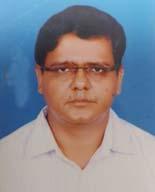 DR. KAZI REZAUL ISLAMF/Name: Kazi Amin UddinM/Name: Selina AkterBM & DC Reg. No: 42425NID: Cell: 01712087639Address: College Para, Sadar, Magura.Blood Group: O+35Voter NoLM-3600035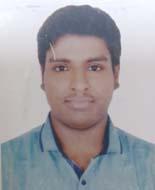 DR. SHOURAV SAHAF/Name: Samir Kumar SahaM/Name: Sanchita Rani SahaBM & DC Reg. No: 112004NID: 9573952893Cell: 01680975643Address: Notun Bazar, Sahapara, P.O: Magura.Blood Group: B+36Voter NoLM-3600036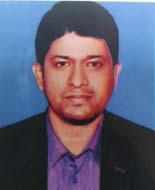 DR. MD. ARIF-AL-MAMUN MITHUF/Name: Md. Waliur RahmanM/Name: Arshida RahmanBM & DC Reg. No: 74642NID: 19912699027000119Cell: 01987635787Address: Flat: D3, Younus Palace, College Para, Magura Sadar, Magura.Blood Group: AB+37Voter NoLM-3600037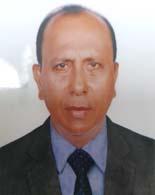 DR. AMARENDRA NATH DEWRIF/Name: Sasanka Shekhar DewriM/Name: Roni Bala DewriBM & DC Reg. No: 18831NID: 8240300965Cell: 01712532960Address: Tanti Para, Magura.Blood Group: A+38Voter NoLM-3600038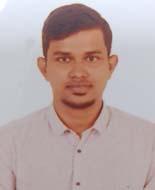 DR. MD. MUSFIQUR RAHMANF/Name: Md. Habibur RahmanM/Name: Anawara BegumBM & DC Reg. No: 85726NID: 19922915621000112Cell: 01722859408Address: Councilpara, Magura Sadar.Blood Group: B+39Voter NoLM-3600039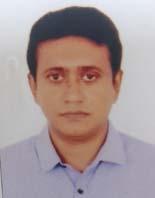 DR. MD. MEHEDI HASSANF/Name: Md. Abdul JalilM/Name: Mst. Salma ShahinBM & DC Reg. No: 42272NID: 3720191299Cell: 01795977272Address: 17/1, Mir, Tayeb Ali Road, Notun Bazar Saha Para, Magura.Blood Group: O+40Voter NoLM-3600040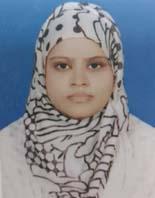 DR. MST SAJIA AKHTERF/Name: Sheikh Jamal UddinM/Name: Mst Nilufa YeasminBM & DC Reg. No: 52008NID: Cell: 01678046120Address: 17/1, Mir, Tayeb Ali Road, Saha Para, Notun Bazar  Magura.Blood Group: B+41Voter NoLM-3600041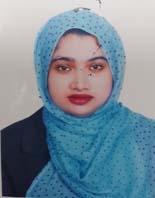 DR. SHARMIN AKTER ANEEF/Name: Shakh Akram HossainM/Name: Mahmuda BegumBM & DC Reg. No: 94974NID: 19955519584000359Cell: 01731755761Address: Doarpar, Magura.Blood Group: O+42Voter NoLM-3600042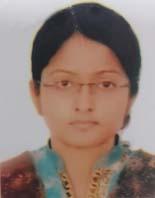 DR. SHUVRA ADHIKARYF/Name: Sushil AdhikaryM/Name: Suchitra AdhikaryBM & DC Reg. No: 74495NID: 19912694262000098Cell: 01926215677Address: Notun Bazar, Magura.Blood Group: B+43Voter NoLM-3600043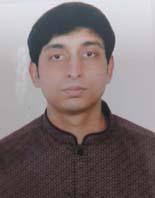 DR. MITHUN SAHAF/Name: Mrinal Kanti SahaM/Name: Protima Rani SahaBM & DC Reg. No: 61939NID: 7331232954Cell: 01719876686Address: Natun Bazar, Saha Para Upozilla: Magura Sadar P.O: Magura Dist: Magura-7600.Blood Group: O+44Voter NoLM-3600044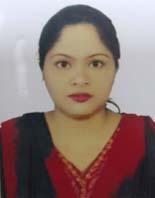 DR. DEBAPRIYA SARKARF/Name: Dulal Chandra SarkarM/Name: Shova Rani BiswasBM & DC Reg. No: 96246NID: 8688911877Cell: 01721757265Address: 84, Nuton Bazar, Shaha Para, Magura.Blood Group: B+45Voter NoLM-3600045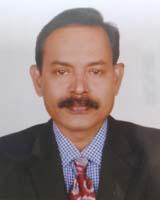 DR. A.T.M. ABDULLAHEL KAFIF/Name: Md. Abdul MuttalibM/Name: Sayeeda LatifaBM & DC Reg. No: 21456NID: 6890126201Cell: 01712253851Address: Keshob More, Magura.Blood Group: O+46Voter NoLM-3600046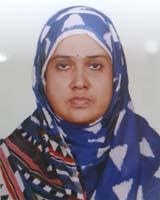 DR. RAZIA SULTANA MAHMOODF/Name: Md. Belal Uddin MahmoodM/Name: Monoara KhatunBM & DC Reg. No: 21857NID: 2841481613Cell: 01718773758Address: Keshob More, Magura.Blood Group: O+47Voter NoLM-3600047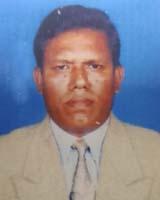 DR. TAPAN KUMAR ROYF/Name: Satyendra Nath RoyM/Name: Gita Rani RoyBM & DC Reg. No: 18735NID: 9122795041Cell: 01711706094Address: Natun Bazar, Sahapara P.O: Magura.Blood Group: B+48Voter NoLM-3600048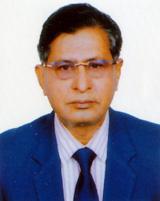 DR. AKHIL RANJAN BISWASF/Name: Mahendra Nath BiswasM/Name: Chapala Rani BiswasBM & DC Reg. No: 7784NID: 5565161063Cell: 01708605911Address: Bsshundhara R/A Block. 1. No 594/B.Blood Group: B+49Voter NoLM-3600049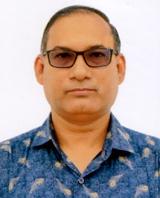 ARUN KANTI GHOSHF/Name: Chitta Ranjan GhoshM/Name: Binita Rani GhoshBM & DC Reg. No: 24808NID: 9570208547Cell: 01728795000Address: 36/4, Council Para, MaguraBlood Group: O+50Voter NoLM-3600050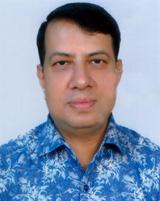 DR. APURBA KUMAR BISWASF/Name: Harendra Nath BiswasM/Name: Radharani BiswasBM & DC Reg. No: 23278NID: 5094883468Cell: 01715351619Address: Flat No. 51C, City Tower, Natun Bazar, Magura.Blood Group: O+51Voter NoLM-3600051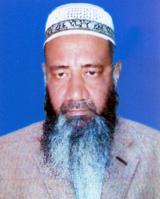 DR. MD. ENAMUL KABIRF/Name: Late. Abdus SatterM/Name: Begum Latifa KhatunBM & DC Reg. No: 19533NID: 4640727717Cell: 0171801037Address: `` Peace Palace'' 69, Hospital Para, Magura.Blood Group: O+52Voter NoLM-3600052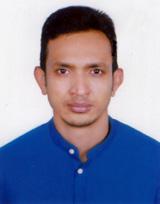 DR. MD. TAMZID HOSSAINF/Name: Md. Mokbul HossainM/Name: Reba KhatunBM & DC Reg. No: 92846NID: 6480744748Cell: 01705303055Address: VILL-NISCHINTOPUR, P.O.: MAGURA, P.S.: MAGURA, DISTRICT: MAGURA - 7600.Blood Group: B+53Voter NoLM-3600053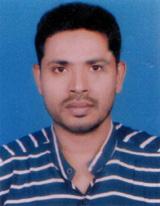 DR. MD. ROKIBUL ISLAMF/Name: Md. Abdul HalimM/Name: Mst. RabeaBM & DC Reg. No: 83755NID: 6902814083Cell: 01318437596Address: Magura Gospital ParaBlood Group: B+54Voter NoLM-3600054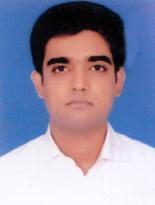 DR.MD. MONIR HOSSAINF/Name: Md. Shohidur RahamanM/Name: Mst. Samima KhatunBM & DC Reg. No: 111610NID: 4805054280Cell: 019839176676Address: VILL.-PARNANDUALI, P.O.: MAGURA, P.S.: MAGURA, DISTRICT: MAGURA - 7600.Blood Group: B+55Voter NoLM-3600055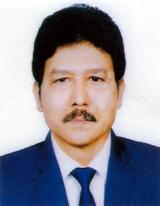 DR. MD. SHAHJAD SELIMF/Name: Sk. Afdul BaniM/Name: Afroza Mege NigarBM & DC Reg. No: 22480NID: 2690243848971Cell: 01711597168Address: PTI Para, Magura.Blood Group: A-56Voter NoLM-3600056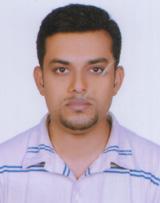 DR. TAPASH KUMAR BISWASF/Name: Tarak Nath BiswasM/Name: Rekha Rani BiswasBM & DC Reg. No: 51299NID: 1493458796Cell: 01722045317Address: 830, Niznanduali, Magura Monicipality Magura.Blood Group: O+57Voter NoLM-3600057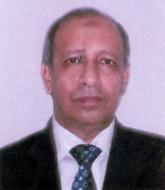 DR. MD. ABDUS SALAMF/Name: Late. Kazem UddinM/Name: Late. Amina KhatunBM & DC Reg. No: 17348NID: 5069721552Cell: 01714341156Address: 229/2, TTDC Para, Vaina, MaguraBlood Group: B+58Voter NoLM-3600058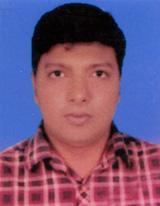 DR. SUBARNO SAHAF/Name: Sunil Kumar SahaM/Name: Bilashi Rani SahaBM & DC Reg. No: 73801NID: 5519542408188Cell: 01703198121Address: VILL.- RADHANAGAR, P.O.: RADHANAGAR, P.S.: SREEPUR, DISTRICT: MAGURA.Blood Group: B+59Voter NoLM-3600059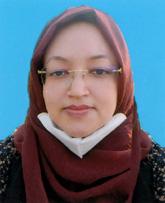 DR. KAMRUN NESA MONIF/Name: Md. Mostafa KamalM/Name: Jahanara BegumBM & DC Reg. No: 40813NID: 9150514223Cell: 01964585304Address: 250 Bedded Hospital, Magura Designation-Mo (Child-Opd).Blood Group: B+60Voter NoLM-3600060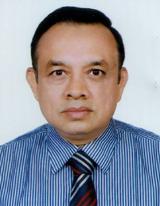 DR.MOHAMMAD ABDUL HYEF/Name: Md. Monsur HossainM/Name: Zaheda BegumBM & DC Reg. No: 26016NID: 7319762535Cell: 01815245012Address: Assistant Professor, Pediatrics, Magura Medical College, Magura.Blood Group: A+61Voter NoLM-3600061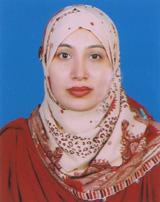 DR. SHUPERNA AHMEDF/Name: A.k.shamsuddin AhmedM/Name: Shahida BegumBM & DC Reg. No: 41104NID: 4641499191Cell: 01711310412Address: Associate Professor (cc), Pharmacology Dept. Magura Medical College, Magura.Blood Group: O+62Voter NoLM-3600062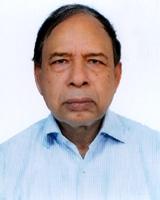 DR. SUBODH RANJAN BISWASF/Name: Late. Hazari Lal BiswasM/Name: Late. Haridasi BiswasBM & DC Reg. No: 10527NID: 7785683991Cell: 01718891812Address: Saha Para, Natun Bazar, Magura.Blood Group: O+63Voter NoLM-3600063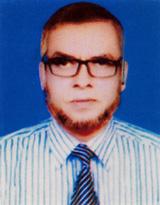 DR. MD. SAIFUL RAHMANF/Name: Md. Shahabuddin MollaM/Name: Mrs. Rahima KhatunBM & DC Reg. No: 17511NID: 7790364371Cell: 01715646362Address: 42/ Council Para MaguraBlood Group: A+64Voter NoLM-3600064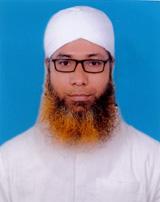 DR. MD. MAHADI ALAMF/Name: Md. Shoriful AlamM/Name: Sayed ParvinBM & DC Reg. No: 69428NID: 6403882167Cell: 01781757570Address: SOUTH P. T. I. PARA (23/1), P.O.: MAGURA, P.S.: MAGURA, DISTRICT: MAGURA.Blood Group: AB+65Voter NoLM-3600065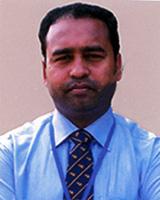 DR. SUBROTO KUMAR BISWASF/Name: Sunil Kumar BiswasM/Name: Saraswati BiswasBM & DC Reg. No: 44525NID: 19811922705027942Cell: 01976425426Address: VILL- KUCHIA MORA , P.O.: AMURIA, DISTRICT: MAGURA.Blood Group: A+66Voter NoLM-3600066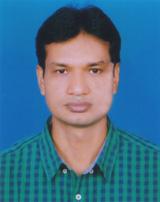 DR. DEBASHIS BISWASF/Name: Bimal Krisna BiswasM/Name: Gita Rani BiswasBM & DC Reg. No: 40456NID: 1490484209Cell: Address: Natun Bazar, Magura Sadar, MaguraBlood Group: n_a67Voter NoLM-3600067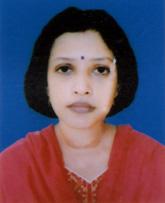 DR. JUTHI SARKARF/Name: Aboni Bhuson SarkarM/Name: Maya SarkarBM & DC Reg. No: 50680NID: 1499553129Cell: Address: Natun Bazar, Magura Sadar, MaguraBlood Group: O+68Voter NoLM-3600068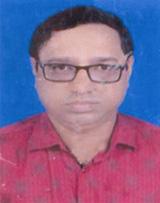 DR. MD. EHSANUL HAOQE MASUMF/Name: Md. Hamidul HaqueM/Name: Mrs. Rizia BegumBM & DC Reg. No: 50765NID: 19842924709173706Cell: 01723070585Address: Hospital Para, Magura Sadar Magura.Blood Group: B+69Voter NoLM-3600069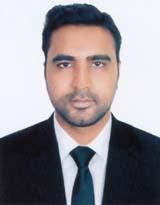 DR. MD. AMINUL ISLAMF/Name: Tozammal HaqueM/Name: Sahara BegumBM & DC Reg. No: 76915NID: 6402671900Cell: 0171999258Address: TM Palace, Magura Sadar, Magura.Blood Group: A+70Voter NoLM-3600070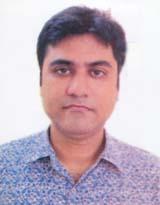 DR. PALLAB KUMAR SAHAF/Name: Saha Sarajit KumarM/Name: Manisha SahaBM & DC Reg. No: 56519NID: Cell: 01712787309Address: Vill: Barishat, Post: Barishat, Upazilla: Sreepur Dist: Magura.Blood Group: B+71Voter NoLM-3600071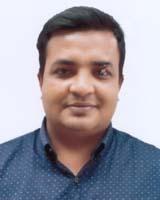 DR. MD. AFZAL HOSSAINF/Name: Md. Tofshir UddinM/Name: Aklima BegumBM & DC Reg. No: 58768NID: 7320367472Cell: 01717418888Address: Arpara, Shalikha, Magura.Blood Group: O+72Voter NoLM-3600072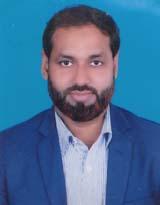 DR. MD. MOKSEDUL MOMINF/Name: Md. Mohir UddinM/Name: Mst Ambia KhatunBM & DC Reg. No: 37573NID: 2371354198Cell: 01711635449Address: Upazila Health Complex, Mohammadpur Magura.Blood Group: B+73Voter NoLM-3600073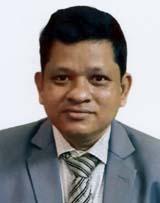 DR. MD. ASHRAFUZZAMAN LITONF/Name: Md. Shamsuddin BiswasM/Name: Fatema BegumBM & DC Reg. No: 42173NID: 8217340472525Cell: 01717625728Address: Council Para, MaguraBlood Group: O+74Voter NoLM-3600074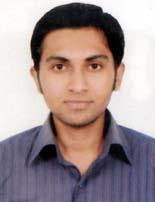 DR. MD. HAFIZUR RAHMANF/Name: Late Md. Fazlur RahmanM/Name: Mst.jahanara KhatunBM & DC Reg. No: 73211NID: 7790561380Cell: 01711396005Address: House- 496, Vill: Niznan Dually, Post- Magura, Thana- Magura Sadar, Magura.Blood Group: A+75Voter NoLM-3600075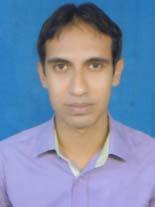 DR. KRISHNADAS BISWASF/Name: Anil Kumar BiswasM/Name: Monju Rani BiswasBM & DC Reg. No: 51813NID: 5072196560Cell: 01717440546Address: Vill: P.O.- Karandi P.S.- Sreepur, Dist: Magura.Blood Group: B+76Voter NoLM-3600076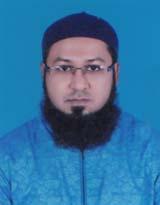 DR. KAZI MD. ABU AHSANF/Name: Kazi M. A. AzamM/Name: Mrs. Shahnaz PervinBM & DC Reg. No: 49177NID: 19854124704040574Cell: 01726883864Address: Magura Medical College Hospital.Blood Group: A+77Voter NoLM-3600077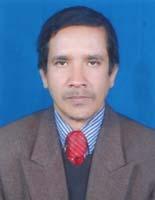 DR. MUKUL KRISHNA BISWASF/Name: Kali Pada BiswasM/Name: Sulata Rani BiswasBM & DC Reg. No: 10928NID: 6440277629Cell: 01712248559Address: 34/5 Saha Para, Natun Bajar Magura.Blood Group: A+78Voter NoLM-3600078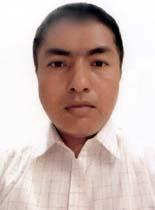 DR. PALASH KUMAR GHOSEF/Name: Narayan Chandra GhoseM/Name: Shefali GhoseBM & DC Reg. No: 102630NID: 7792029527Cell: 01312784684Address: Nutanbazar, Magura.Blood Group: A+